                                           Берегите своих детей,Их за шалости не ругайте.Зло своих неудачных днейНикогда на них не срывайте.Не сердитесь на них всерьез,Даже если они провинились,Ничего нет дороже слез,Что с ресничек родных скатились.Если валит усталость с ногСовладать с нею нету мочи,Ну а к Вам подойдет сынокИли руки протянет дочка.Обнимите покрепче их,Детской ласкою дорожитеЭто счастье ? короткий миг,Быть счастливыми поспешите.Ведь растают как снег весной,Промелькнут дни златые этиИ покинут очаг роднойПовзрослевшие Ваши дети.Перелистывая альбомС фотографиями детства,С грустью вспомните о быломО тех днях, когда были вместе.Как же будете Вы хотетьВ это время опять вернутьсяЧтоб им маленьким песню спеть,Щечки нежной губами коснуться.И пока в доме детский смех,От игрушек некуда деться,Вы на свете счастливей всех,Берегите ж, пожалуйста, детство!Муниципальное бюджетное дошкольное образовательное учреждение детский сад «Радуга»ПАМЯТКА«Особенности развития дошкольников»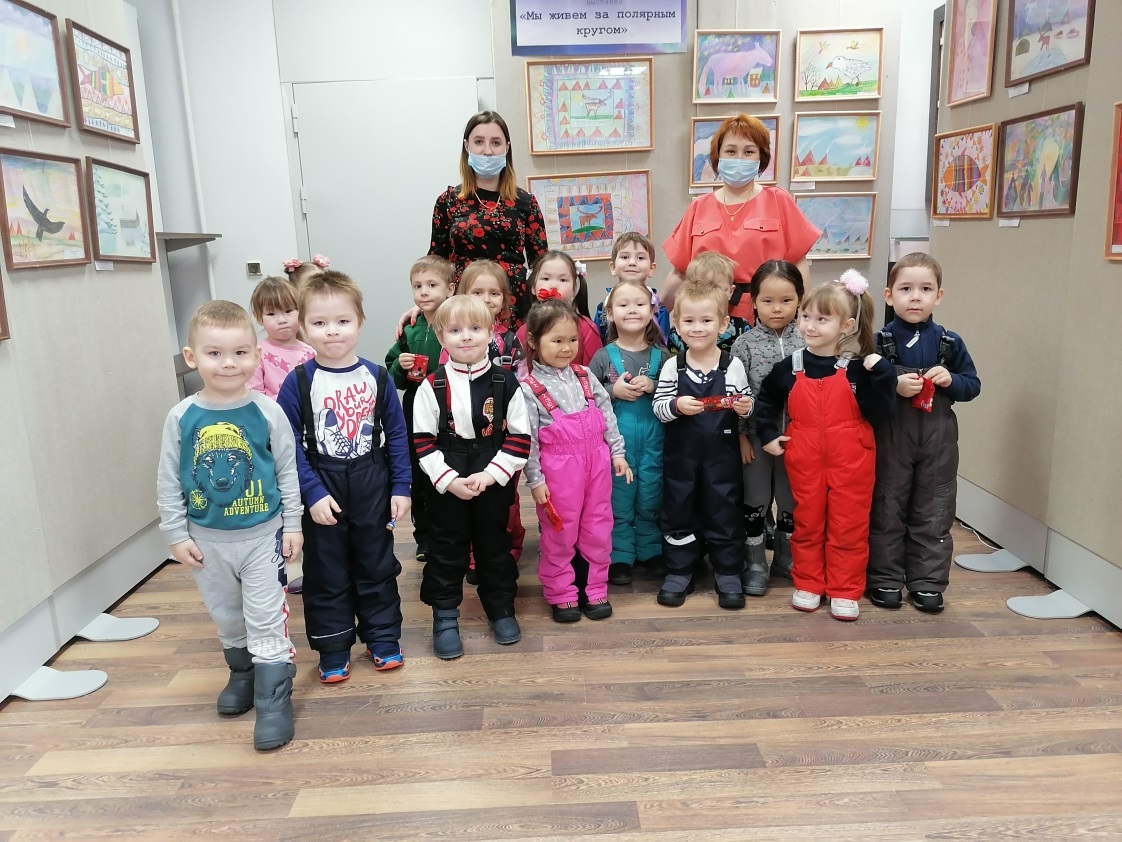 Шуракова Ольга ЮрьевнаСавва Эльвира Адильхановнап. Тазовский, 2021Познавательное развитие:Сформированность представлений о живой и неживой природе, сезонных изменениях в ней и деятельности человека. О растениях, грибах, животных,  как представителях живого в мире природы, их основных жизненных функциях и потребностях, среде обитания. О природных сообществах животных и растений, их взаимосвязи и особенностях приспособления к среде обитания и сезонным изменениям вне.  О человеке как живом существе, его сходстве с другими живыми существами и отличиях, природоохранной деятельности человека. О ценности природы как среде жизни человека.Двигательные навыкиС пяти до шести лет у вашего ребенка еще значительнее сдвиги в усовершенствование моторики и силы. Скорость движений продолжает возрастать, заметно улучшается их координация. Теперь он уже может выполнять 2-3 вида двигательных навыков одновременно: бежать, ловить мяч, пританцовывать. Ребенок любит бегать, соревноваться. Может больше часа не отрываясь играть на улице в спортивные игры, бегать на расстояние до 200 м. Он учится кататься на коньках, лыжах, роликах, если еще не умел, то с легкостью может освоить плавание.Эмоциональное развитиеУ ребенка уже имеются собственные представления о красоте. Некоторые с удовольствием начинают слушать классическую музыку. Ребенок учится выплескивать часть эмоций в своих любимых занятиях (рисование, танцы, игры и др.), и стремиться управлять ими, пытается сдерживать и скрывать свои чувства (но не всегда у него это может получаться.)Социальное развитиеС пяти ребенок уже четко знает свою половую принадлежность и даже в играх не хочет ее менять. В этом возраста в воспитание мальчика очень важное место отводиться отцу, а у девочек — маме. Папы учат сына быть мужественными, мамы дочек — женственными. Только заложенные в детстве эти качества гармонично приходят во взрослую жизнь. У ребенка закладывается представления о роли противоположного пола в жизни. Дочь постигает роль мужчины через поведение отца, а мальчики — роль женщины, через общение с мамой. После пяти лет отношения со сверстниками переходят в дружеские. Появляются первые друзья, обычно такого же пола. Большую часть времени он проводит с ними. Происходит некоторое отдаление от родителей. Ребенок уже безболезненно переносит недолгую разлуку с близкими.Интеллектуальное развитиеК шести годам ребенок уже может не просто различать животных, но разделить их на диких и домашних. Может объединять предметы по различным признакам, находить между ними сходства и различия. После пяти лет ребенок  интересуется не только названиями предметов, но и тем из чего они сделаны. Он имеет собственное представление об окружающих его физических явлениях, может объяснить, что такое электричество, магнит Ребенок очень хорошо ориентируется в пространстве: на улице, в знакомыхпомещениям, дома. Знает, где покупают игрушки, продукты, лекарства. Он пытается освоить алфавит и научиться чтению по слогам, а также продолжает совершенствовать письмо печатными буквами. Может считать (иногда до сотни), складывать и вычитать в пределах десяти.